        Администрация сельского поселения       Новый Сарбай Муниципального района        Кинельский  Самарской области     ПОСТАНОВЛЕНИЯ№ 25    от    15.04.2021 г.                           «Об обеспечении подачи заявлений о государственном кадастровом учете и государственной регистрации права  в электронном виде».В соответствии с Федеральными законами от 27.07.20410 года № 210 — ФЗ «Об организации предоставления государственных и муниципальных услуг» от 13.07.2015 года 218 — ФЗ «О государственной регистрации недвижимости». Во исполнение распоряжения Правительства Российской Федерации от 31.012017 года № 1 «Об утверждении целевых моделей упрощения процедур ведения бизнеса и повышения инвестиционной привлекательности субъектов Российской Федерации, Уставом сельского поселения Новый Сарбай муниципального района Кинельский Самарской области, в целях обеспечения исполнения плана мероприятий по улучшению позиций Самарской области в Национальном рейтинге состояния инвестиционного климата в субъектах Российской Федерации в части показателей по направлению «Регулярная среда» («Эффективность процедур регистрации прав собственности»), администрация сельского поселения Новый Сарбай муниципального района Кинельский Самарской области ПОСТАНОВЛЯЕТ:Установить, что с 15 апреля  2021 года подача заявлений о государственном кадастровом учете недвижимого имущества, находящегося в собственности сельского поселения Новый Сарбай  муниципального района Кинельский Самарской области, и (или) государственной регистрации прав на указанное имущество, осуществляется в электронном виде.2. Специалисту администрации сельского поселения Новый Сарбай  муниципального района Кинельский Самарской области обеспечить подачу заявлений о государственном кадастровом учете недвижимого имущества, находящегося в собственности сельского поселения Новый Сарбай  муниципального района Кинельский Самарской области, и (или) государственной регистрации прав на указанное имущество в электронном виде.3. Разместить настоящее постановление на официальном сайте администрации муниципального района Кинельский Самарской области в информационно-телекоммуникационной сети Интернет. Настоящее Постановление вступает в силу с 15.04.2021 года.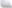 Контроль за исполнением настоящего постановления оставляю за собой. Глава сельского поселения Новый Сарбай                                                                                 А.С. Золотухин.